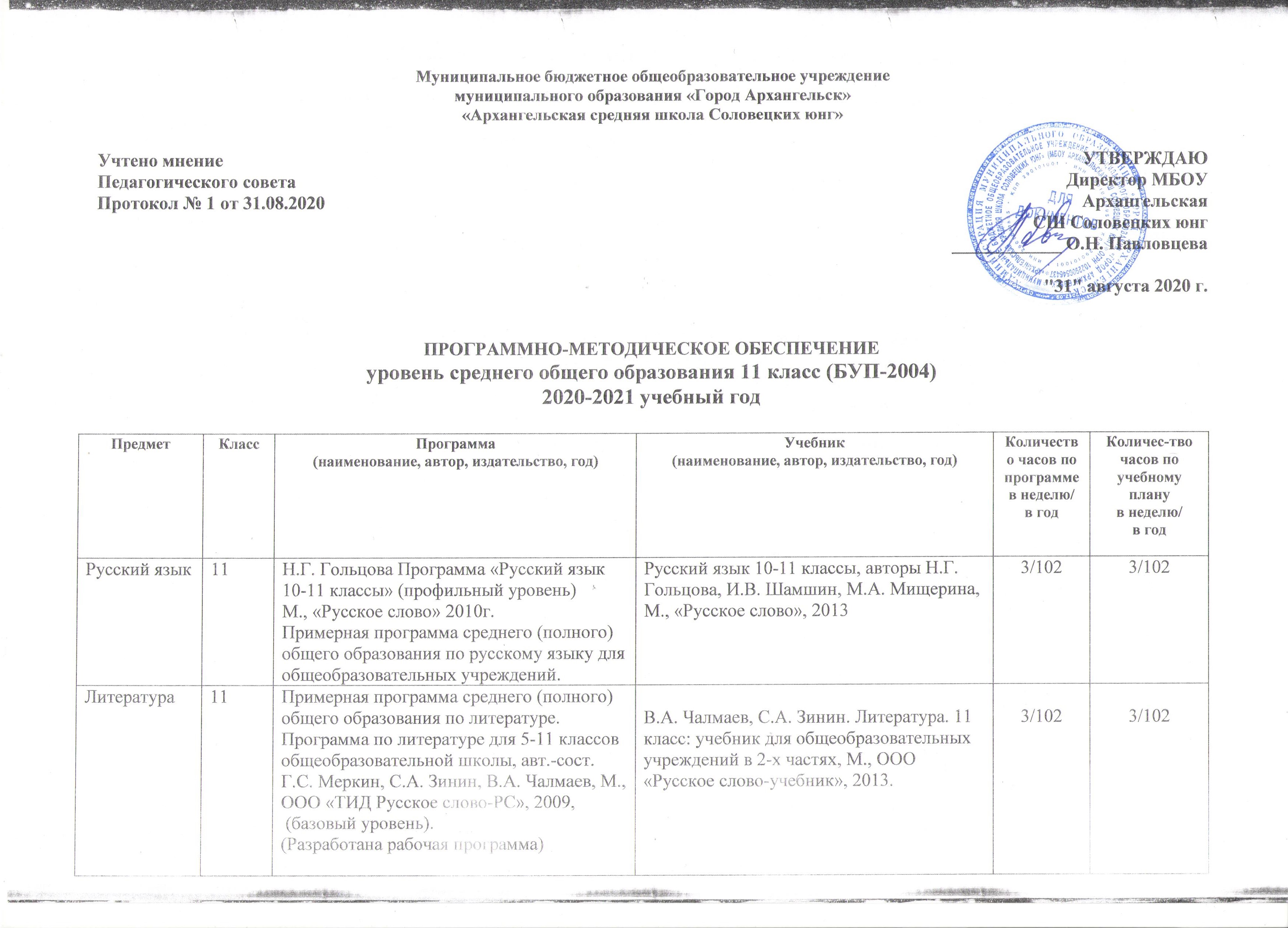 Английский язык11Примерная программа среднего (полного) общего образования по английскому языку (базовый уровень). М.З. Биболетова, Е.Е. Бабушис, Учебник по английскому языку для 11 класса общеобразовательных учреждений, изд. «Титул», 2012.3/1023/102Алгебра и начала анализа11Программы. Алгебра и начала анализа. 10-11 классы (базовый уровень). Авт.-сост. И.И.Зубарева, А.Г.Мордкович. М.,изд.»Мнемозина», 2007А.Г.Мордкович «Алгебра и начала анализа (в двух частях) 10-11 класс (базовый уровень), М., «Мнемозина», 2013.3/1023/102Геометрия11Программы общеобразовательных учреждений. геометрия 10-11 классы (базовый уровень). М., изд. «Глобус», 2008. Автор-сост. Т.К. Смыковская, автор Н.Д. Угринович.Л.С.Атанасян и др., «Геометрия 10-11 классы», М., «Просвещение», 20132/682/68Информатика и ИКТ11Примерные и авторские программы по информатике и ИКТ 10-11 классы (базовый уровень). М., изд. «Глобус», 2008. Автор-сост. Т.К. Смыковская, автор Н.Д, Угринович.Н.Д. Угринович «Информатика и ИКТ базовый курс» 11 класс М. «БИНОМ» 20121/341/34История11Примерная программа по истории за курс средней (полной) школы. Программы  для общеобразовательных учреждений «Россия и мир с древнейших времён до конца XX века»   под редакцией Волобуева О.В.М.:Дрофа, 2015г.О.В. Волобуев, В.А. Клоков, М.В. Пономарев, В. А. Рогожкин  «Россия в мире» (базовый уровень) 11 класс, М. «Дрофа», 20132/682/68Обществознание11Программа для общеобразовательных учреждений «Обществознание», 10-11 класс (базовый уровень), Боголюбов Л.Н., М., изд. «Просвещение», 2015Боголюбов Л.Н., Аверьянов Ю.И. под ред. Боголюбова Л.Н. «Обществознание 11 класс», М., Просвещение, 20132/682/68Экономика11Программа «Экономика» 10-11 класс, Автономов В.С. (базовый уровень), «Вита-пресс», 2015Автономов В.С. «Экономика», «Вита-пресс», 2013.1/341/34География11В.П.Максаковский. Экономическая и социальная география мира. 10 класс Программы для общеобразовательных учреждений. география. 6-11 классы, М., изд. «Просвещение», 2015г.В.П.Максаковский. экономическая и социальная география мира. 10-11 класс, М., изд. «Просвещение», 20131/341/34Физика11Программа для общеобразовательных учреждений. Физика 10-11 классы (базовый уровень). Авт. П.Г.Саенко, В.С, Данюшенков и др., М., изд. «Просвещение», 2015Мякишев Г.Я., Буховцев В.М., Чаругин В.М. Физика 11 класс, учебник для общеобразовательных учреждений, базовый уровень, М. Просвещение, 20132/682/68Астрономия11Программа 2Физика и астрономия» для общеобразовательных учреждений 7-11 классов, составители: Ю.И. Дик, В.А. Коровин, изд. М., «Дрофа», 2015.Левитан Е.П. «Астрономия 11 класс (базовый уровень)»,  изд. «Просвещение» 2019 г.1/341/34Химия11Примерная программа по химии, базовый уровень. Программы для общеобразовательных учреждений «Химия 8-11 классы», (базовый уровень), О.С.Габриэлян, М., «Дрофа», 2015г. О.С.Габриэлян, «Химия 11 класс», базовый уровень, М., изд. «Дрофа», 20132/682/68Биология11Примерные пргораммы по биологии. Среднее (полное) общее образование (базовый уровень). Программы для общеобразовательных школ, гимназий, лицеев, И.Н.Пономарева, М., «Дрофа», 2015г.И.Н.Пономарева,Ю О.А.Корнилова, Е.Н.Лощилина «Биология» (базовый уровень),  11 кл., М., «Вентана-Граф», 2013.2/682/68Физическая культура11Программы для общеобразовательных учреждений «Комплексная программа физического воспитания учащихся 1-11 классов», (базовый уровень), В.И.Лях. А.А.Зданевич М., изд. «Просвещение», 2015г.Лях В.И., Зданевич А.А. «Физическая культура. 10-11 класс», базовый уровень, М., изд. Просвещение, 20133/1023/102ОБЖ11Примерная программа среднего (полного) общего образования по основам безопасности жизнедеятельности. Базовый уровень (Приказ Минобрнауки РФ от 07.12.05г. №302). Смирнов А.Т. Примерная программа по курсу «Основы безопасности жизнедеятельности» для 10-11 классов общеобразовательных учреждений. средняя (полная) школа: базовый уровень, М., Просвещение, 2015г.  «Основы безопасности жизнедеятельности» (базовый уровень) для 11 кл. А.Г.Смирнов, Б.О. Хренников,  М., изд. «Просвещение», 20131/341/34